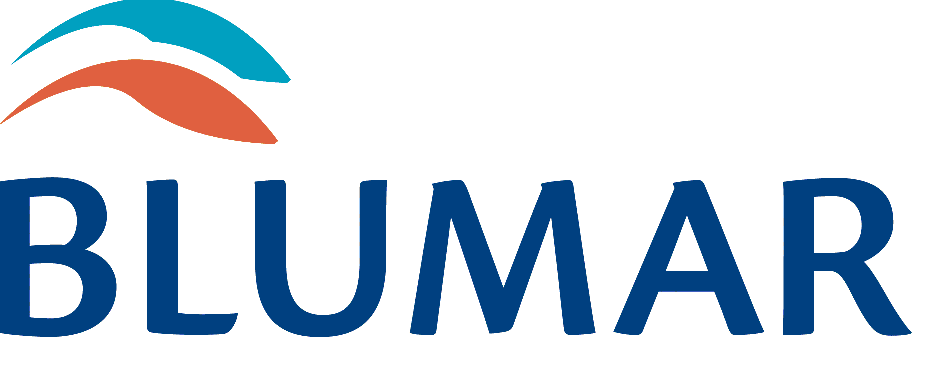 NSTRUCTIVO DE PARTICIPACIÓN REMOTA EN LA JUNTA GENERAL EXTRAORDINARIA DE ACCIONISTAS DE BLUMAR S.A. El Directorio de Blumar S.A. (la “Sociedad”), aprobó la implementación y utilización de medios tecnológicos para participar en la Junta General Extraordinaria de Accionistas de la Sociedad a celebrarse el día jueves 20 de agosto de 2020 (la “Junta”). Dichos medios tecnológicos permitirán la participación de los accionistas que no se encuentren físicamente en el lugar de celebración de la Junta, junto con mecanismos de votación a distancia que garantizarán la identidad de los accionistas que participen en la Junta, y cautelarán el principio de simultaneidad o secreto de las votaciones que se lleven a efecto en la misma.  De esta manera, los accionistas de la Sociedad tendrán la alternativa de asistir de manera presencial a la Junta, o bien, participar de manera remota y simultánea. A mayor abundamiento y en caso de que por disposición de la autoridad no fuera factible la realización de reuniones presenciales, el Directorio acordó aprobar la utilización de medios remotos como mecanismo único y exclusivo para participar de la referida Junta. Todo lo anterior, en conformidad lo dispuesto en la Norma de Carácter General N°435 y en el Oficio Circular N°1.141, ambos de la Comisión para el Mercado Financiero (“CMF”).  I. REVISIÓN DE PODERES Para participar de forma remota en la Junta, los señores accionistas deberán enviar desde el martes 4 de agosto de 2020 y hasta la medianoche del miércoles 18 de agosto de 2020, un correo electrónico a las casillas jgea2020@blumar.com, atencionemisores@dcv.cl, y mmendez@pgb.cl, manifestando su interés en participar de manera remota en la Junta, adjuntando los siguientes antecedentes:  1) Accionistas que sean personas naturales y actuarán por sí mismas:  a) Copia de cédula de identidad vigente del accionista, por ambos lados; y  b) El Formulario de Solicitud de Participación, debidamente firmado, que se encuentra disponible en el sitio web de la Sociedad, www.blumar.com sección junta extraordinaria de accionistas 2020.  2) Accionistas que sean personas naturales, pero que actuarán por medio de representante:  a) Copia por ambos lados de las cédulas de identidad vigentes del accionista y del representante que actuará en la Junta;  b) El poder para comparecer en la Junta1; y  c) El Formulario de Solicitud de Participación, debidamente firmado, que se encuentra disponible en el sitio web de la Sociedad, www.blumar.com sección junta extraordinaria de accionistas 2020. 3) Accionistas que sean personas jurídicas, pero que actuarán por medio de representante:  a) Copia por ambos lados de las cédulas de identidad vigente, de:  (i) el o los representantes legales de la persona jurídica con facultades de delegar su representación para la participación en la Junta; y  (ii) el representante que participará en la Junta en representación del accionista persona jurídica;  b) Escritura de personería vigente de los representantes legales de la persona jurídica (accionista), a menos que los representantes se encuentren debidamente registrados en el departamento de acciones de la Sociedad a cargo de DCV Registros S.A.;  c) El poder para comparecer en la Juntas2; y  d) El Formulario de Solicitud de Participación, debidamente firmado, que se encuentra disponible en el sitio web de la Sociedad, www.blumar.com sección junta extraordinaria de accionistas 2020. Una vez recibidos los antecedentes precedentemente indicados y verificada su integridad, la Sociedad confirmará esta circunstancia mediante correo electrónico dirigido al accionista o su representante, el cual contendrá además las instrucciones para efectuar su participación remota. II. INSTRUCCIONES PARA LA CONEXIÓN VÍA REMOTA E IDENTIFICACIÓN DE LOS ASISTENTES 1) El accionista o su representante, según corresponda, recibirá un correo electrónico de la empresa RLA-LATAM (quienes han sido contratados por la Sociedad especialmente como administrador del sistema para estos efectos) o bien de Blumar S.A., con la correspondiente invitación para unirse a la Junta mediante videoconferencia.  2) El día fijado para la celebración de la Junta General Extraordinaria de Accionistas de Blumar S.A., el accionista o su representante, según corresponda, deberá ingresar al link contenido en la correspondiente invitación, a lo menos 40 minutos antes de la hora de inicio de ésta. Luego de ingresar al link enviado, automáticamente se iniciará la descarga de la aplicación “Zoom”, necesaria para asistir por videoconferencia. Dicha descarga se realiza siempre que se opte por ello, pues si ya se tiene instalada, al ingresar al link, la aplicación “Zoom” se abrirá automáticamente en el equipo. Se recomienda que la persona que participará en la Junta, sea el accionista o su representante, que ya tenga instalada en su equipo la aplicación “Zoom”, la tenga actualizada en su última versión al día de la Junta. 3) Una vez finalizada la descarga, deberá hacer click en el ícono de instalación que aparecerá en la parte inferior izquierda del navegador o en la opción de iniciar la instalación, según el navegador que se esté utilizando.  4) Automáticamente, el accionista quedará en espera para ser identificado y validado por parte del administrador del sistema.  5) Luego de unos segundos, una vez identificado y verificada la identidad del participante, se unirá simultáneamente a la Junta General Extraordinaria de Accionistas de Blumar S.A. Se hace presente que la verificación de identidad se realizará mediante exhibición de la cédula, por lo que accionista o su representante, según corresponda, deberá tenerla a mano al momento de acceder a la reunión.  6) En caso de cualquier dificultad con la conexión, el accionista o su representante, según corresponda, deberá contactar a doña Paula Guajardo (teléfono +569 77791474 correo electrónico pguajardo@rla-latam.com), o a don Pedro Olave (teléfono +569 77997640 correo electrónico polave@rla-latam.com).  III. VOTACIÓN Para las votaciones en la Junta se procederá mediante los siguientes mecanismos: 1) Mecanismo simplificado: En primer término, de conformidad con el Artículo 62 de la Ley sobre Sociedades Anónimas, y siempre y cuando se cuente con la aprobación de la unanimidad de los accionistas presentes en la Junta, se omitirá la votación individual de una o más materias; y se procederá respecto de ellas por aclamación o bien por votación simplificada, mecanismo por el cual los accionistas deberán expresar a viva voz los votos que se abstengan o rechacen la materia sujeta a escrutinio, en caso de que ella sea aprobada; o bien, dejar constancia de los votos a favor, en caso de que la materia sea rechazada, de lo cual se dejará constancia en el acta.  2) Votación a distancia: Cuando respecto de una o más materias la Junta no apruebe alguno de los mecanismos indicados en el número 1) precedente, las votaciones se efectuarán, respecto de aquellos accionistas que participen de manera remota, cautelando el principio de simultaneidad o secreto de las votaciones, mediante el siguiente sistema de votación en línea:  a) El secretario de la Junta indicará que se procederá con la votación de la materia correspondiente y se dará un periodo de 10 minutos para que el accionista envíe su voto por correo electrónico.  b) Dentro del periodo otorgado, el accionista deberá enviar correo electrónico a jgea2020@blumar.com, indicando la materia a votar y su votación. En el correo deberá precisar si es el accionista o el representante de un accionista, indicando en ambos casos su nombre completo y el nombre de el o los accionistas que representa, si fuese el caso.  c) Transcurridos los 10 minutos se procederá con la revisión y registro de los votos recibidos y se informará el resultado de la votación. De advertir inconsistencias o errores, se procederá a repetir el procedimiento referido en los literales anteriores, de lo cual se dejará constancia en acta.  